Федеральное государственное автономное образовательное учреждение высшего образования «Национальный исследовательский университет«Высшая школа экономики»Московский институт электроники и математики им. А.Н.ТихоноваНационального исследовательского университета «Высшая школа экономики»ПРОТОКОЛ     № 1202.07.2021                                                                                                   Москвазаседания Ученого советаМосковского института электроники и математики им. А.Н.Тихонова Национального исследовательского университета «Высшая школа экономики» (МИЭМ НИУ ВШЭ)Форма проведения:  электронное голосование членов Ученого совета Дата проведения: 02.07.2021 (сведения о голосовании принимались до 19 часов 00 минут 02.07.2021)Члены Ученого Совета, принявшие участие в электронном голосовании:А.Е.Абрамешин, И.Р.Агамирзян, С.А.Аксенов, С.Ю.Артамонов, В.Н.Афанасьев, А.В.Белов, Е.А.Буровский, А.В.Вишнеков, О.О.Евсютин, А.А.Елизаров, И.А.Иванов, А.С.Кабанов, Д.А.Королёв, Е.А.Крук, А.Б.Лось, Б.Г.Львов, И.В.Назаров, А.В.Парусникова, К.О.Петросянц, С.Н.Полесский, В.Б.Прохорова, А.Ю.Романов, В.В.Романов, Л.М.Самбурский, А.В.Сергеев, В.П.Симонов, С.А.Сластников, Г.А.Смирнова, В.А.Старых, С.Р.Тумковский, Л.Н.ЩурВсего:  31 участникКворум имеется. Заседания правомочно.Вопросы, вынесенные на электронное голосование:Утверждение  отчетов  о  деятельности  проектных  групп   МИЭМ НИУ ВШЭ(вопрос инициирован заместителем директора по научной работе С.А.Аксеновым)1. СЛУШАЛИ: В.П.Симонова – О результатах электронного голосования «Утверждение отчетов о деятельности проектных групп МИЭМ НИУ ВШЭ"ПОСТАНОВИЛИ:Утвердить рекомендованные Научной комиссией МИЭМ НИУ ВШЭ отчёты по проектам:-  «Виртуальный космос виртуальный спутник», Абрамешин Д.А.;- «Цифровые инфраструктурные сервисы поддержки проектной модели обучения», Башун В.В.;-   «Статистическая механика сложных систем», Буровский Е.А.;-  «Асимптотические методы в задачах моделирования физических процессов»,     Данилов В.Г.;-  «Встраивание в учебный процесс МИЭМ НИУ ВШЭ стенда, моделирующего процессы защиты информации корпоративных сетей и АСУ ТП», Лось А.Б.;-  «Программно-аппаратный комплекс для исследования характеристик и определения параметров SPICE-моделей полупроводниковых приборов и компонентов БИС, работающих в условиях воздействия внешних факторов», Петросянц К.О.;-  «Создание программного комплекса обеспечения надежности электронных средств в рамках современного подхода сквозного проектирования», Полесский С.Н.;-   «Цифровой след», Сластников С.А.;-  «Аппаратно-программный комплекс для обучения в режиме удаленного доступа к лабораторному оборудованию», Старых В.А.;-    «Виртуальная лаборатория», Юрин А.И.Отложить вопрос о рассмотрении отчёта проектной группы «Исследование методов и устройств высокоэффективной беспроводной передачи и приема электромагнитной энергии для высокоскоростных мобильных и нательных устройств Интернета вещей (IoT/IIoT) и киберфизических систем» (рук. Елизаров А.А.) на сентябрь 2021 года.(протокол Научной комиссии МИЭМ НИУ ВШЭ – приложение 1)(из 34 членов Ученого совета проголосовало: за - 31, против – нет, воздержалось – нет). Подсчет голосов по вопросу Повестки дня проводил В.П.Симонов.Лиц, голосовавших против принятия решения и потребовавших внести запись об этом в протокол – нет.Председатель									Е.А.КрукУченый секретарь МИЭМ НИУ ВШЭ					В.П. СимоновПриложение  № 1к протоколу заседанияУченого совета МИЭМ НИУ ВШЭот 02 июля 2021г. № 12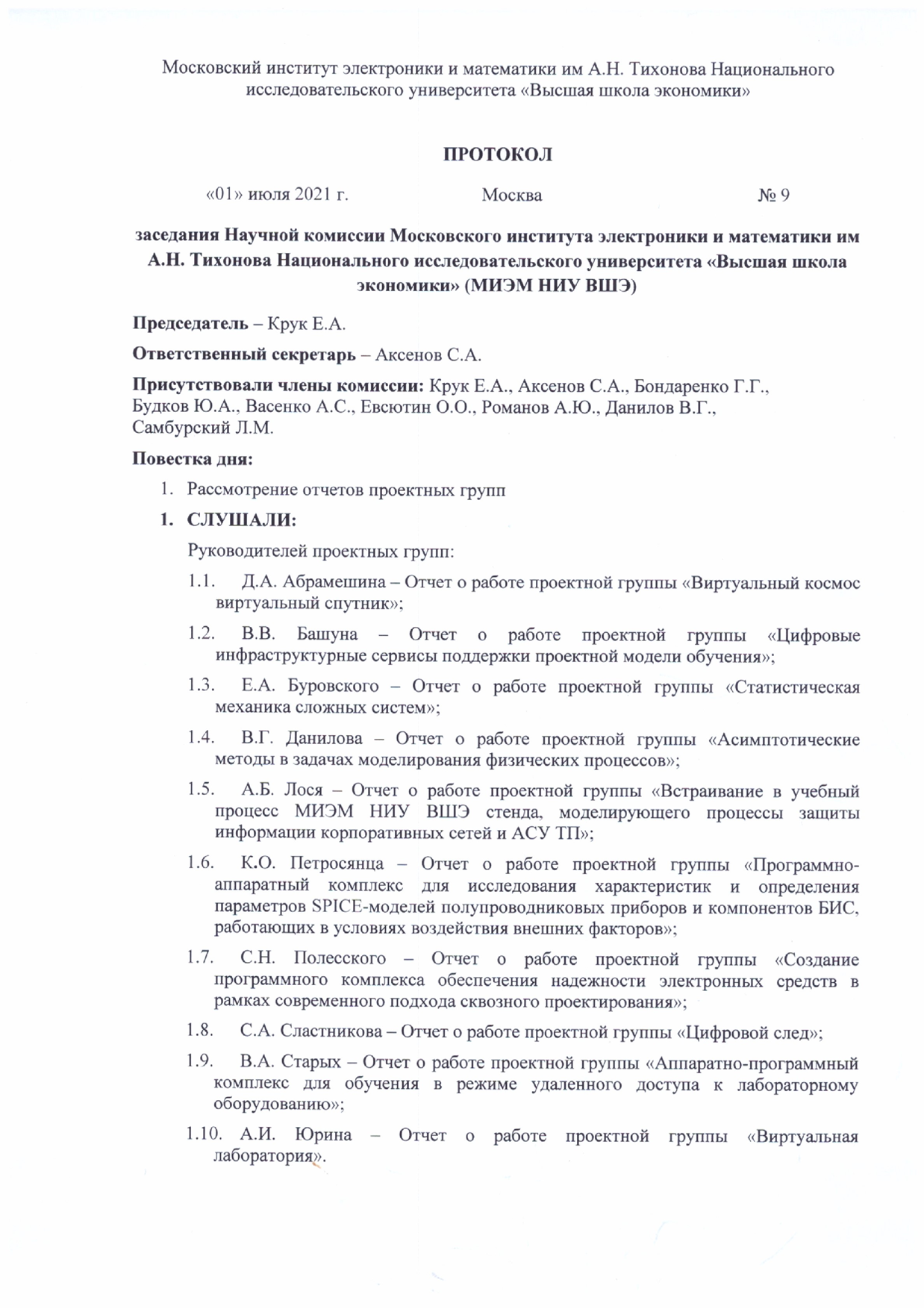 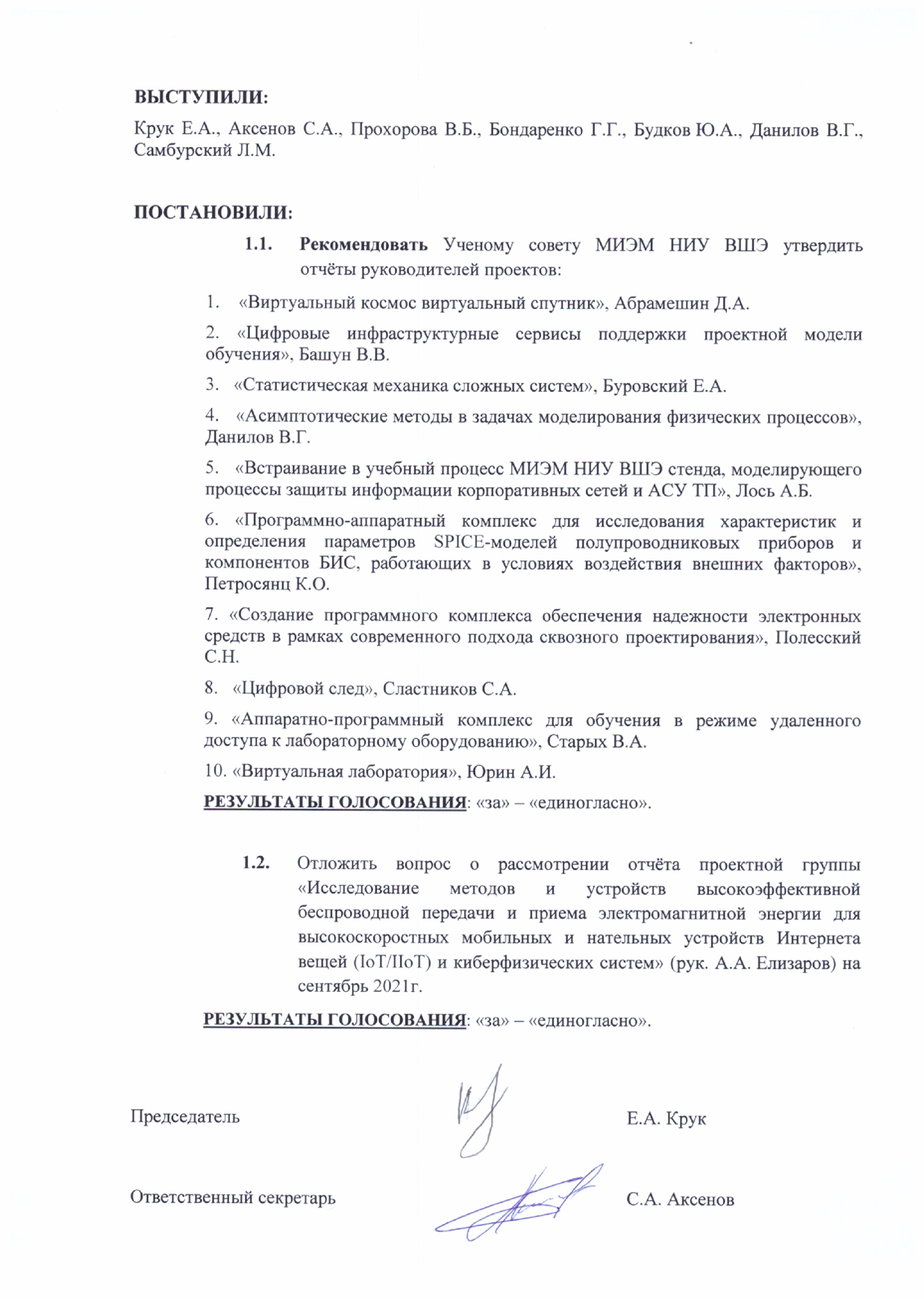 